План на неделю 2 группас 20.04-24.04.2020 г.Тема недели: Домашние животныеЦель: Расширение представлений детей о домашних животных, их внешнем виде и образе жизни (об особенностях поведения, что едят, какую пользу приносят людям).Ознакомление с трудом людей по уходу за домашними животными.Воспитание заботливого отношения к животным.Понедельник Просмотр презентации о домашних животныхhttps://yandex.ru/video/preview/?filmId=7957401923428994088&text=презентация%20про%20домашних%20животных%20для%20детей%202-3%20лет%20видео&path=wizard&parent-reqid=1586958633150474-270947147487079914700156-production-app-host-vla-web-yp-303&redircnt=1586958638.1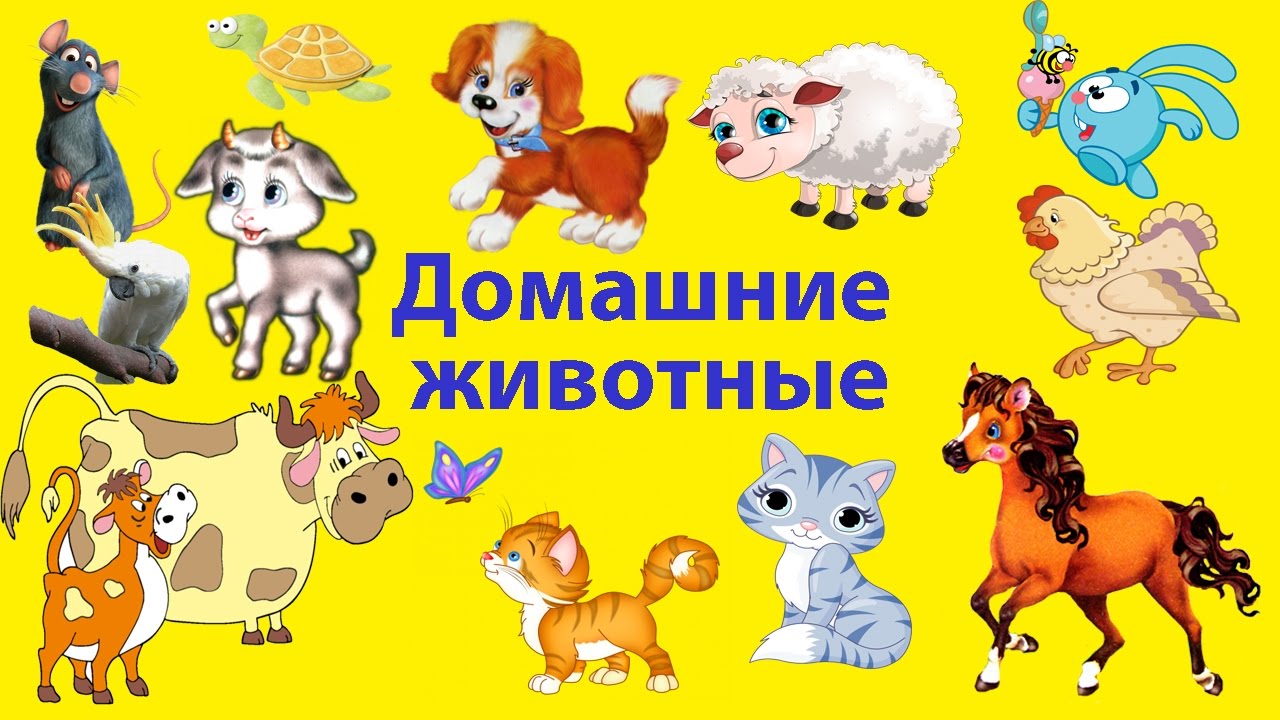 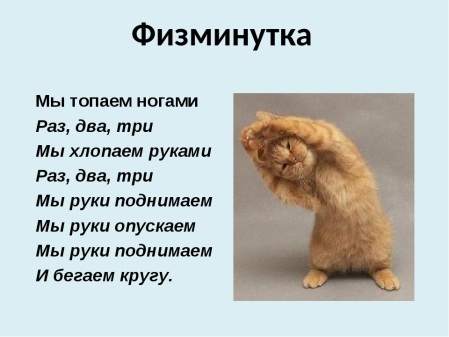 Физминуткаhttps://yandex.ru/images/search?text=физминутка%20про%20домашних%20животных%20для%20детей%202-3%20лет&from=tabbarВторник Загадки о животныхhttps://yandex.ru/video/preview/?filmId=17729452948072685691&text=беседа+как+умываются+животные+видео+для+детей+2-3+года&where=allПальчиковая гимнастика 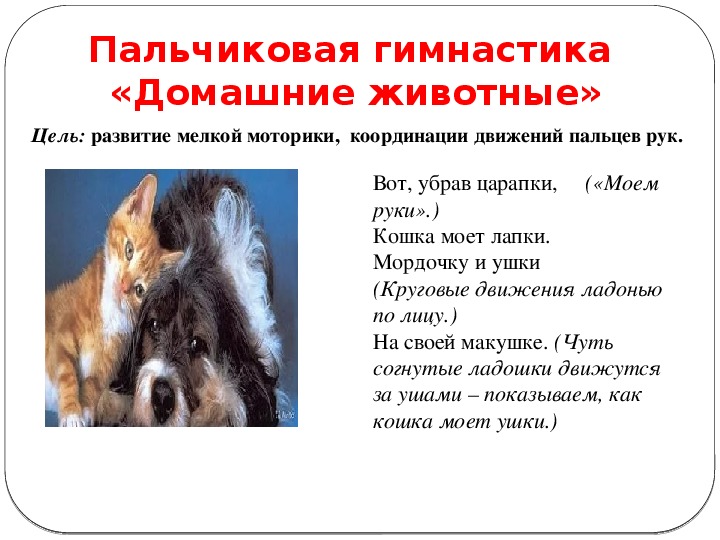 https://yandex.ru/search/?text=пальчиковая%20гимнастика%20для%20малышей%202-3%20лет%20домашние%20животные&lr=10951Игра « Где спрятался котенок»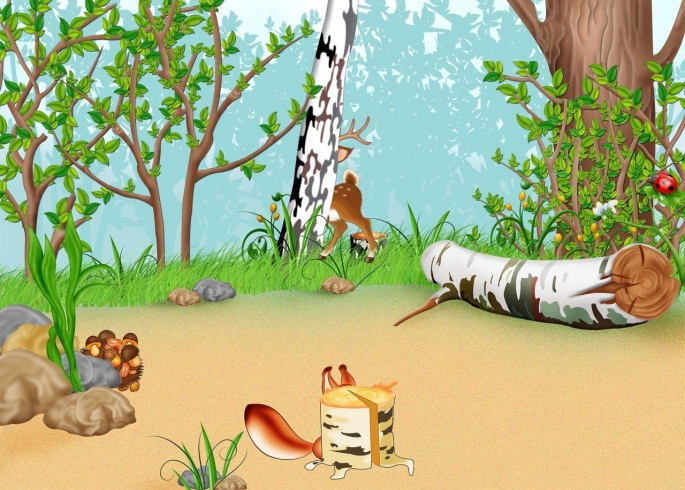 https://yandex.ru/search/?text=дидактическая%20игра%20где%20спрятался%20котенок%20цель&lr=10951Среда Утренняя зарядка https://yandex.ru/video/preview/?filmId=1661441950248440857&text=утренняя%20зарядка%20для%20детей%202-3%20лет%20дом%20животных&path=wizard&parent-reqid=1586959865591151-1127407614706208543900332-production-app-host-sas-web-yp-9&redircnt=1586959874.1Развивающие мультфильмы « Домашние животные и их детёныши»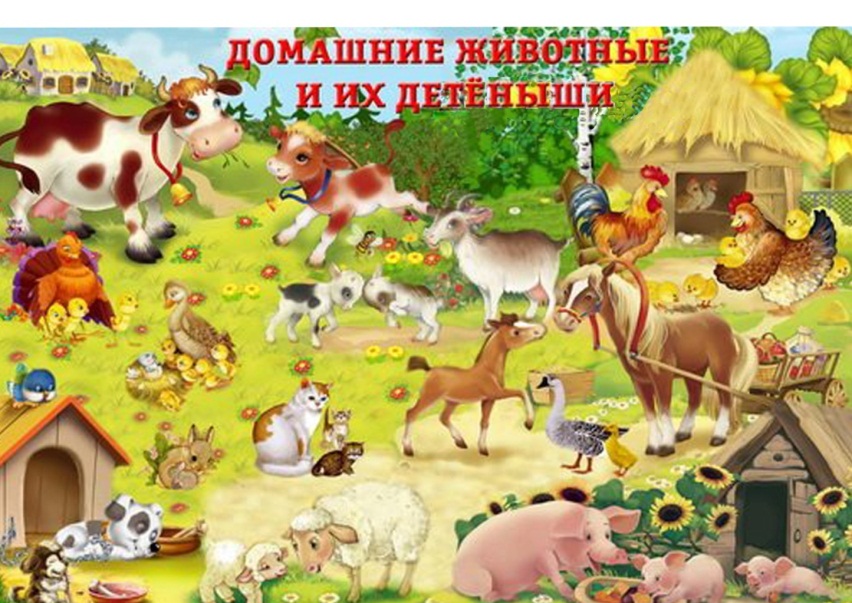 https://yandex.ru/video/preview/?filmId=17634046669680913264&text=развивающие+мультфильмы+для+детей+2-3+года+про+домашних++животныхРаскрашивание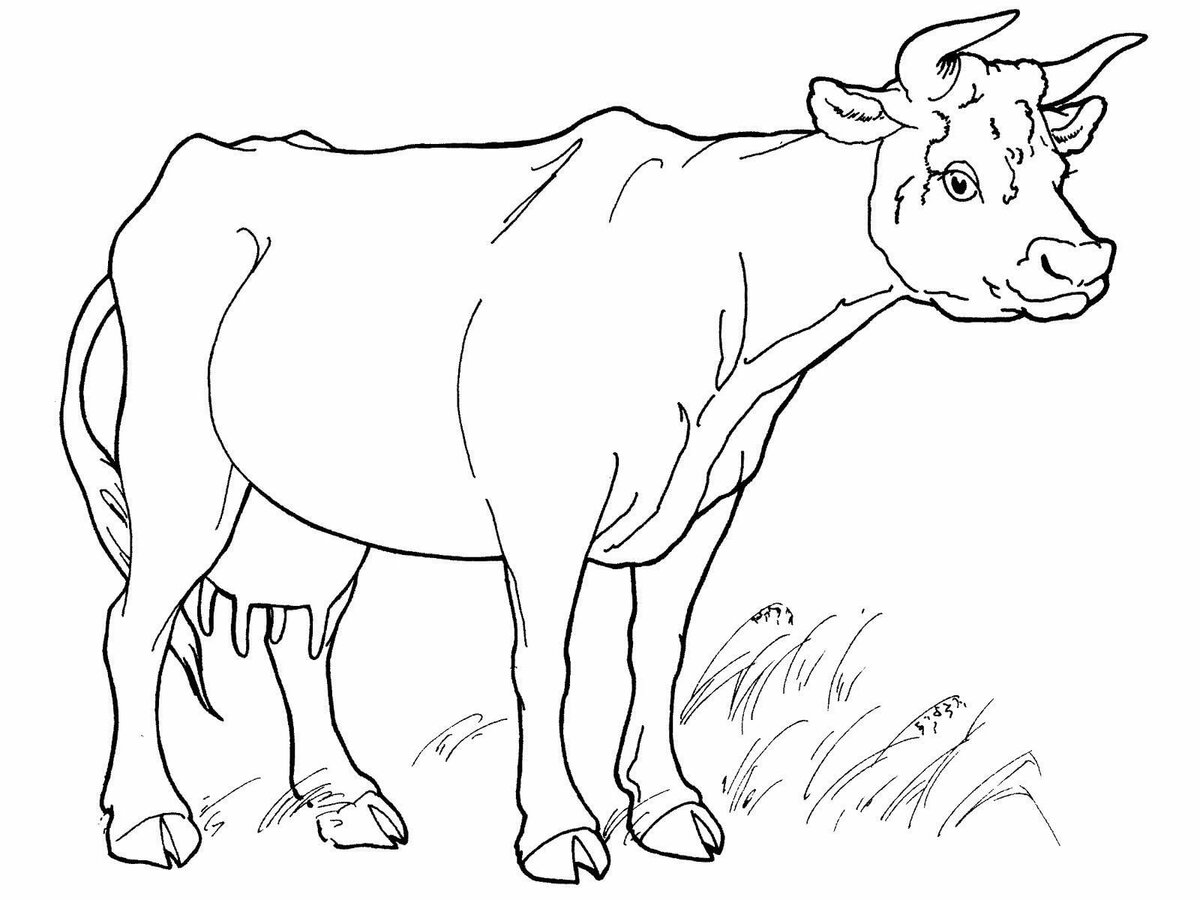 https://yandex.ru/search/?text=раскраска%20домашние%20животные%20&lr=10951&clid=2270455&win=298ЧетвергО. Высотская «Холодно»Кто мяукнул у дверей?— Открывайте поскорей! —Очень холодно зимой.Мурка просится домой.Борис Заходер «Кискино горе»Плачет киска в коридоре.У неёБольшое горе:Злые людиБедной кискеНе даютУкрастьСосиски!https://kladraz.ru/dlja-samyh-malenkih/stihi-o-domashnih-zhivotnyh-dlja-detei-2-3-let.htmlЛепка « Миска для котёночка»     1. Закрепить умение раскатывать комочек  пластилина круговыми движениями ладоней.2. Учить сплющивать комочек между ладонями и делать пальцами углубление в середине сплющенного комочка при изготовлении мисочки.3. Развивать умение употреблять уменьшительно - ласкательные слова (миска-мисочка, котенок- котеночек).4. Воспитывать умение аккуратно пользоваться пластилином, вытирать руки салфеткой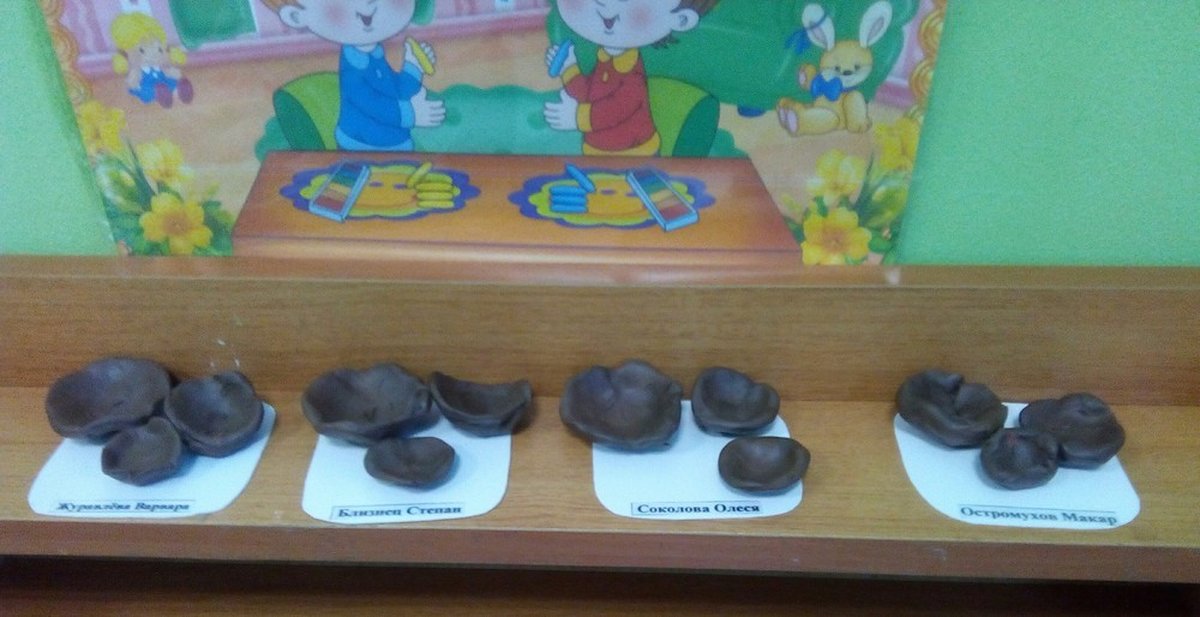 Пятница Сенсорика  Большой- маленький 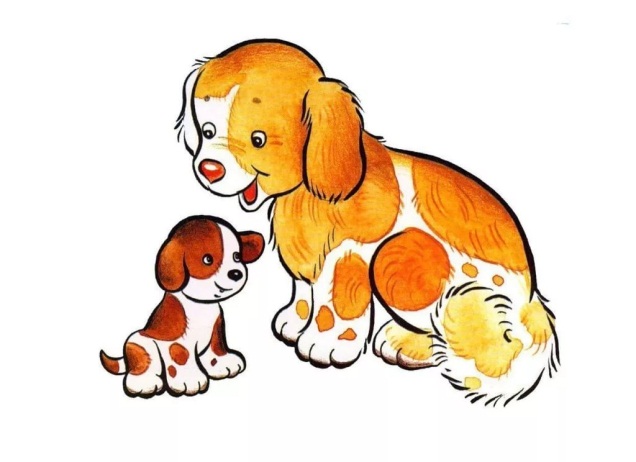 https://yandex.ru/images/search?text=большой%20маленький%20домашние%20животные&from=tabbarСказки  о животныхТри котёнка — Сутеев В.Г.https://mishka-knizhka.ru/skazki-dlay-detey/russkie-skazochniki/skazki-suteeva/tri-kotjonka/Яблоко — Сутеев В.Г.https://mishka-knizhka.ru/skazki-dlay-detey/russkie-skazochniki/skazki-suteeva/jabloko/Песни о животных https://yandex.ru/video/preview/?filmId=5676288652313226745&text=песенки-%20"%20ходилки"%20для%20малышей&path=wizard&parent-reqid=1587209266873110-1472770697171812325900134-production-app-host-man-web-yp-30&redircnt=1587209272.1